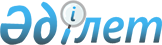 Тауарлық-материалдық құндылықтарды беру туралыҚазақстан Республикасы Үкіметінің қаулысы. 2002 жылғы 31 қазан N 1159      Қазақстан Республикасының Үкіметі қаулы етеді: 

      1. Қазақстан Республикасы Премьер-Министрінің Кеңсесі, Қазақстан Республикасы Президентінің Іс Басқармасы (келісім бойынша) Қазақстан Республикасы Қаржы министрлігінің Мемлекеттік мүлік және жекешелендіру комитетімен бірлесіп заңнамада белгіленген тәртіппен Қазақстан Республикасы Премьер-Министрі Кеңсесінің теңгерімінен Қазақстан Республикасының Президенті Іс Басқармасының "Қазақстан Республикасы Президентінің Әкімшілігі мен Үкіметі әкімшілік ғимараттарының дирекциясы" республикалық мемлекеттік қазыналық кәсіпорнының теңгеріміне қосымшаға сәйкес тауарлық-материалдық құндылықтарды берсін.       2. Осы қаулы қол қойылған күнінен бастап күшіне енеді.       Қазақстан Республикасының 

      Премьер-Министрі 

Қазақстан Республикасы Үкіметінің  

2002 жылғы 31 қазандағы       

N 1159 қаулысына           

қосымша                 Қазақстан Республикасының Президенті Іс Басқармасының "Қазақстан Республикасы Президентінің Әкімшілігі 

мен Үкіметі әкімшілік ғимараттарының дирекциясы" 

республикалық мемлекеттік қазыналық кәсіпорнына 

берілетін тауарлық-материалдық құндылықтар таблицаның жалғасы: 
					© 2012. Қазақстан Республикасы Әділет министрлігінің «Қазақстан Республикасының Заңнама және құқықтық ақпарат институты» ШЖҚ РМК
				Р/c! Түгендеу !   Объектінің    ! Сатып  !Саны!  Бағасы  ! Сомасы 

 N !  нөмірі  !     атауы       !алу күні!    !          ! 

------------------------------------------------------------------- 

 1 !     2    !        3        !    4   !  5 !     6    !    7 

___________________________________________________________________ 

1   01300001  Seleron компьютері 

              366 cd жинақтаушы    1999    1  104119,00  104119,00 2   01300002  Seleron компьютері 

              366 cd жинақтаушы    1999    1  104119,00  104119,00 3   01300003  Seleron компьютері 

              367 mod cd           1999    1  125399,00  125399,00 

              жинақтаушы 4   01300004  Seleron компьютері 

              366 cd жинақтаушы    1999    1  104119,00  104119,00 5   01300005  Seleron компьютері 

              333 жинақтауыш       1999    1   90153,60   90153,60 6   01300006  Seleron компьютері 

              333 жинақтауыш       1999    1   90153,60   90153,60 7   01300007  Seleron компьютері 

              333 жинақтауыш       1999    1   90153,60   90153,60 8   01300008  Seleron компьютері 

              333 жинақтауыш       1999    1   90153,60   90153,60 9   01300009  Seleron компьютері 

              333 жинақтауыш       1999    1   90153,60   90153,60 10   01300010  Seleron компьютері 

               333 жинақтауыш      1999    1   90153,60   90153,60 11   01300011  Seleron компьютері 

               333 жинақтауыш      1999    1   90153,60   90153,60 12   01300013  Seleron компьютері 

               333 жинақтауыш      1999    1   90153,60   90153,60 13   01300014  Seleron компьютері 

               333 жинақтауыш      1999    1   90153,60   90153,60 14   01300035  Seleron компьютері 

               333 жинақтауыш      1999    1   90153,60   90153,60 15   01300015  ИБП Back UPS 

               500 VA              1999    1    7980,00    7980,00 16   01300016  ИБП Back UPS 

               500 VA              1999    1    7980,00    7960,00 17   01300017  ИБП Back UPS 

               500 VA              1999    1    7980,00    7980,00 18   01300018  ИБП Back UPS 

               500 VA              1999    1    7980,00    7980,00 19   01300019  HP LASER 1100       1999    1   55198,00   55198,00 

               принтері 20   01300020  НP LASER 1100       1999    1   55198,00   55198,00 

               принтері 21   01300021  HP LASER 1100       1999    1   55198,00   55198,00 

               принтері 22   01300022  HP LASER 1100       1999    1   55198,00   55198,00 

               принтері 23   01300023  HP LASER 1100       1999    1   55198,00   55198,00 

               принтері 24   01300024  HP LASER 1100       1999    1   55198,00   55198,00 

               принтері 25   01300026  Epson LX300A49      1999    1   25907,00   25907,00 

               принтері 26   01300027  Paragon 1200 SPA4   1999    1   34614,00   34614,00 

               сканері 27   01300029  Xerox 5815A         1999    1  312550,00  312550,00 

               көшіру аппараты 28   01300030  Seleron компьютері 

               366 cd E 299 

               жинақтауышы         1999    1  130812,00  130812,00 29   01300031  HP LASER JET 1100   1999    1   56435,00   56435,00 

               принтері 30   01300032  ИБП Senda 500 VA    1999    1    6748,00    6748,00 31   01300163  Қағаздарды жоюға 

               арналған машинка    1999    1   24300,00   24300,00 32   01300085  Күзет дабылы 

               жабдығы             1999    1  142554,00  142554,00 33   01300086  Кіруді бақылау 

               және шектеу жүйесі 

               жабдығы             1999    1  133635,00  133635,00 34   01300033  Seleron компьютері 

               500 жинақтауыш      2000    1  106949,00  106949,00 35   01300034  Seleron компьютері 

               500 жинақтауыш      2000    1  106949,00  106949,00 36   01300036  Seleron компьютері 

               500 жинақтауыш      2000    1  106949,00  106949,00 37   01300037  Seleron компьютері 

               500 жинақтауыш      2000    1  113573,00  113573,00 38   01300038  Seleron компьютері 

               500 жинақтауыш      2000    1  106949,00  106949,00 39   01300039  Seleron компьютері 

               500 жинақтауыш      2000    1  106949,00  106949,00 40   01300040  Seleron компьютері 

               500с cd жинақтауышы 2000    1  113573,00  113573,00 41   01300041  Seleron компьютері 

               500 жинақтауыш      2000    1  113573,00  113573,00 42   01300042  Seleron компьютері 

               500с cd жинақтауышы 2000    1  106949,00  106949,00 43   01300043  HP LASER JET 1100   2000    1   56434,00   56434,00 

               принтері 44   01300044  HP LASER JET 1100   2000    1   56434,00   56434,00 

               принтері 45   01300075  "Барьер" шуыл       2000    1   69120,00   69120,00 

               генераторы 46   01300076  "Барьер" шуыл       2000    1   69120.00   69120,00 

               генераторы 47   01300077  "Барьер" шуыл       2000    1   69120,00   69120,00 

               генераторы 48   01300048  UPS Patriot 600 VA  2000    1   14500,80   14500,80 49   01300049  UPS Patriot 600 VA  2000    1   14500,80   14500,80 50   01300050  UPS Patriot 600 VA  2000    1   14500,80   14500,80 51   01300051  UPS Patriot 600 VA  2000    1   14500,80   14500,80 52   01300052  UPS Patriot 600 VA  2000    1   14500,80   14500,80 53   01300054  УЗ 600 желілік      2000    1   22464,00   22464,00 

               фильтрі 54   01300055  УЗ 600 желілік      2000    1   22464,00   22464,00 

               фильтрі 55   01300056  УЗ 600 желілік      2000    1   22464,00   22464,00 

               фильтрі 56   01300057  УЗ 600 желілік      2000    1   22464,00   22464,00 

               фильтрі 57   01300058  УЗ 600 желілік      2000    1   22464,00   22464,00 

               фильтрі 58   01300059  Xerox XE62 көшіру   2000    1  105850,00  105850,00 

               аппараты 59   01300064  Seleron компьютері 

               466                 2000    1   74826,00   74826,00 60   01300087  Panasonik 3500      2000    1  130000,00  130000,00 

               бейне камерасы 61   01300094  Кәсіби фотоаппарат  2000    1   38000,00   38000,00 62   01300095  ЗМ 1708 Overhead 

               Progektor проекторы 2000    1   59320,00   59320,00 63   01300079  УЗ 1000 желілік     2001    1   37632,00   37632,00 

               фильтрі 64   01300080  УЗ 1000 желілік     2001    1   37632,00   37632,00 

               фильтрі 65   01300081  УЗ 600 желілік      2001    1   37632,00   37632,00 

               фильтрі 66   01300082  УЗ 600 желілік      2001    1   37632,00   37632,00 

               фильтрі 67   01300088  Матрицалық          2001    1   40131,00   40131,00 

               генератор 68   01300089  Матрицалық          2001    1   40131,00   40131,00 

               генератор 69   01300090  Матрицалық          2001    1   40131,00   40131,00 

               генератор 70   01300091  Матрицалық          2001    1   40131,00   40131,00 

               генератор 71     013000  Матрицалық          2002    1   40610,00   40610,00 

               генератор 72     013000  Матрицалық          2002    1   40610,00   40610,00 

               генератор 73     013000  Матрицалық          2002    1   40610,00   40610,00 

               генератор 74     013000  Матрицалық          2002    1   40610,00   40610,00 

               генератор 75     013000  Матрицалық          2002    1   40610,00   40610,00 

               генератор 76     013000  Матрицалық          2002    1   40810,00   40610,00 

               генератор 77     013000  Матрицалық          2002    1   40610,00   40610,00 

               генератор 78     013000  Матрицалық          2002    1   40610,00   40610,00 

               генератор 79     013000  Матрицалық          2002    1   40610,00   40610,00 

               генератор 80     013000  Матрицалық          2002    1   40610,00   40610,00 

               генератор 81     013000  Матрицалық          2002    1   40610,00   40610,00 

               генератор 82     013000  Матрицалық          2002    1   40610,00   40610,00 

               генератор 83     013000  Матрицалық          2002    1   40610,00   40610,00 

               генератор 84     013000  Матрицалық          2002    1   40610,00   40610,00 

               генератор 85     013000  Матрицалық          2002    1   40610,00   40610,00 

               генератор 66     013000  Матрицалық          2002    1   40610,00   40610,00 

               генератор 87     013000  Матрицалық          2002    1   40610,00   40610,00 

               генератор 88     013000  Матрицалық          2002    1   40610,00   40610,00 

               генератор 89     013000  Матрицалық          2002    1   40610,00   40610,00 

               генератор 90     013000  Матрицалық          2002    1   40610,00   40610,00 

               генератор 91     013000  Матрицалық          2002    1   40610,00   40610,00 

               генератор 92     013000  Матрицалық          2002    1   40610,00   40610,00 

               генератор 93     013000  Матрицалық          2002    1   40610,00   40610,00 

               генератор 94     013000  Матрицалық          2002    1   40610,00   40610,00 

               генератор 95     013000  Матрицалық          2002    1   40610,00   40610,00 

               генератор 96     013000  Матрицалық          2002    1   40610,00   40610,00 

               генератор 97     013000  Матрицалық          2002    1   40610,00   40610,00 

               генератор 98     013000  Матрицалық          2002    1   40610,00   40610,00 

               генератор 99     013000  Матрицалық          2002    1   40610,00   40610,00 

               генератор 100    013000  Матрицалық          2002    1   40610,00   40610,00 

               генератор 101    013000  Матрицалық          2002    1   40610,00   40610,00 

               генератор 102    013000  Матрицалық          2002    1   40810,00   40610,00 

               генератор 103    013000  Матрицалық          2002    1   40610,00   40610,00 

               генератор 104    013000  Матрицалық          2002    1   40610,00   40610,00 

               генератор 105    013000  Желілік фильтрі     2002    1   37250,00   37250,00 106    013000  Желілік фильтрі     2002    1   37250,00   37250,00 107    013000  Желілік фильтрі     2002    1   37250,00   37250,00 108    013000  Желілік фильтрі     2002    1   37250,00   37250,00 109    013000  Желілік фильтрі     2002    1   37250,00   37250,00 110    013000  Желілік фильтрі     2002    1   37250,00   37250,00 111    013000  Желілік фильтрі     2002    1   37250,00   37250,00 112    013000  Желілік фильтрі     2002    1   37250,00   37250,00 113    013000  Желілік фильтрі     2002    1   37250,00   37250,00 114    013000  Желілік фильтрі     2002    1   37250,00   37250,00 115    013000  Желілік фильтрі     2002    1   37250,00   37250,00 116    013000  Желілік фильтрі     2002    1   37250,00   37250,00 117    013000  Желілік фильтрі     2002    1   37250,00   37250,00 118    013000  Желілік фильтрі     2002    1   37250,00   37250,00 119    013000  Желілік фильтрі     2002    1   37250,00   37250,00 120    013000  Желілік фильтрі     2002    1   37250,00   37250,00 121    013000  Желілік фильтрі     2002    1   37250,00   37250,00 122    013000  Желілік фильтрі     2002    1   37250,00   37250,00 123    013000  Желілік фильтрі     2002    1   37250,00   37250,00 124    013000  Желілік фильтрі     2002    1   37250,00   37250,00 125    013000  Шу генераторы       2002    1   91450,00   91450,00 126    013000  Шу генераторы       2002    1   91450,00   91450,00 127    013000  Шу генераторы       2002    1   91450,00   91450,00 128  01300025  Panasonik KYF 680   1999    1   46631,00   46631,00 

               факсы 129  01300065  Автоматты           1999    1  271821,00  271821,00 

               ретранслятор 130  01300066  Зарядтау құрылғысы  1999    1   48763,00   48763,00 

               бар радиостанция 131  01300067  Зарядтау құрылғысы  1999    1   48763,00   48763,00 

               бар радиостанция 132  01300068  Зарядтау құрылғысы  

               бар радиостанция    1999    1   48763,00   48763,00 133  01300069  Зарядтау құрылғысы  

               бар радиостанция    1999    1   48763,00   48763,00 134  01300070  Зарядтау құрылғысы  

               бар радиостанция    1999    1   48763,00   48763,00 135  01300071  Зарядтау құрылғысы  

               бар радиостанция    1999    1   48763,00   48763,00 136  01300072  Зарядтау құрылғысы  

               бар радиостанция    1999    1   48763,00   48763,00 137  01300073  Зарядтау құрылғысы  

               бар радиостанция    1999    1   48763,00   48763,00 138  01300082  Erison ұялы         1999    1   44940,00   44940,00 

               телефоны 139  01300096  Panasonik KX Т61610 1999    1   95983,00   95983,00 

               телефон станциясының 

               бас блогы 140  01300075  LG бейне магнитофоны 1999   1   17850,00   17850,00 141  01300076  LG музыкалық        1999    1   19050,00   19050,00 

               орталығы 142  01300077  LG шаңсорғышы       1999    1   16950,00   16950,00 143  01300078  LG (Холл) телевизоры 1999   1   32600,00   32600,00 144  01300079  SONI телевиэоры     1999    1   65950,00   65950,00 145  01300080  LG мұздатқышы       1999    1   35700,00   35700,00 146  01300081  DAEWOO мұздатқышы   1999    1   22650,00   22650,00 147  01300083  Бирюса мұздатқышы   1999    1   18950,00   18950,00 148  01300084  LG телевиэоры       1999    1   29600,00   29600,00 149  01300088  LG J1260HL          2000    1  148000,00  148000,00 

               кондиционері 150  01300089  LG J1260HL          2000    1  148000,00  148000,00 

               кондиционері 151  01300090  LG LW 0560 ASG      2000    1   40900,00   40900,00 

               кондиционері 152  01300091  LG LW 0560 ASG      2000    1   40900,00   40900,00 

               кондиционері 153  01300092  DAEWOO KOR 4115     2000    1   17650,00   17650,00 

               микротолқынды пеші ------------------------------------------------------------------ 

               ЖИЫНЫ                     163            8680801,00 ------------------------------------------------------------------   1   01600001 Басшының кабинеті  

               о.і.                1999    1  395911,00  395911,00                Мистер үстелі                       0,00       0,00 

               Конференц. үстел                    0,00       0,00 

               5 есікті шкаф                       0,00       0,00 

               Дөңгелек қойылма                    0,00       0,00 

               Бүйірлі үстел                       0,00       0,00 

               Бүйірлі тумба                       0,00       0,00 

2   01600003   "Рио" орындығы      1999    1    4499,00    4499,00 

3   01600004   "Рио" орындығы      1999    1    4499,00    4499,00 

4   01600005   "Рио" орындығы      1999    1    4499,00    4499,00 

5   01600006   "Рио" орындығы      1999    1    4499,00    4499,00 

6   01600008   "Рио" орындығы      1999    1    4499,00    4499,00 

7   01600009   "Рио" орындығы      1999    1    4499,00    4499,00 

8   01600010   "Рио" орындығы      1999    1    4499,00    4499,00 

9   01600011   "Рио" орындығы      1999    1    4499,00    4499,00 

10   01600012  "Рио" орындығы      1999    1    4499,00    4499,00 

11   01600013  "Рио" орындығы      1999    1    4499,00    4499,00 

12   01600014  "Рио" орындығы      1999    1    4499,00    4499,00 

13   01600015  "Рио" орындығы      1999    1    4499,00    4499,00 

14   01600016  "Рио" орындығы      1999    1    4499,00    4499,00 

15   01600017  "Рио" орындығы      1999    1    4499,00    4499,00 

16   01600019  "Рио" орындағы      1999    1    4499,00    4499,00 

17   01600020  "Рио" орындығы      1999    1    4499,00    4499,00 

18   01600021  "Рио" орындығы      1999    1    4499,00    4499,00 

19   01600022  "Рио" орындығы      1999    1    4499,00    4499,00 

20   01600023  "Рио" орындығы      1999    1    4499,00    4499,00 

21   01600024  "Рио" орындығы      1999    1    4499,00    4499,00 

22   01600025  "Рио" орындығы      1999    1    4499,00    4499,00 

23   01600026  "Рио" орындығы      1999    1    4499,00    4499,00 

24   01600027  "Рио" орындығы      1999    1    4499,00    4499,00 

25   01600028  "Рио" орындығы      1999    1    4499,00    4499,00 

26   01600029  "Рио" орындығы      1999    1    4499,00    4499,00 

27   01600030  "Рио" орындығы      1999    1    4499,00    4499,00 

28   01600032  Компьютерлік үстел  1999    1    7266,00    7266,00 

29   01600033  Компьютерлік үстел  1999    1    7266,00    7266,00 

30   01600034  Компьютерлік үстел  1999    1    7266,00    7266,00 

31   01600035  Компьютерлік үстел  1999    1    7266,00    7266,00 

32   01600036  Компьютерлік үстел  1999    1    7266,00    7266,00 

33   01600037  Компьютерлік үстел  1999    1    7266,00    7266,00 

34   01600038  Компьютерлік үстел  1999    1    7268,00    7266,00 

35   01600039  Компьютерлік үстел  1999    1    7266,00    7266,00 

36   01600040  Компьютерлік үстел  1999    1    7266,00    7266,00 

37   01600041  Компьютерлік үстел  1999    1    7266,00    7266,00 

38   01600042  Компьютерлік үстел  1999    1    7266,00    7266,00 

39   01600043  Компьютерлік үстел  1999    1    7266,00    7266,00 

40   01600044  Компьютерлік үстел  1999    1    7266,00    7266,00 

41   01600045  Компьютерлік үстел  1999    1    7266,00    7266,00 

42   01600046  Компьютерлік үстел  1999    1    7266,00    7266,00 

43   01600047  Компьютерлік үстел  1999    1    7266,00    7266,00 

44   01600048  Компьютерлік үстел  1999    1    7266,00    7266,00 

45   01600049  Компьютерлік үстел  1999    1    7266,00    7266,00 

46   01600050  Компьютерлік үстел  1999    1    7266,00    7268,00 

47   01600051  Компьютерлік үстел  1999    1    7266,00    7266,00 

48   01600052  Бір тумбалы үстел   1999    1    9908,00    9908,00 

49   01600054  Бір тумбалы үстел   1999    1    9908,00    9908,00 

50   01600055  Бір тумбалы үстел   1999    1    9908,00    9908,00 

51   01600056  Бір тумбалы үстел   1999    1    9908,00    9908,00 

52   01600057  Бір тумбалы үстел   1999    1    9908,00    9908,00 

53   01600058  Бір тумбалы үстел   1999    1    9908,00    9908,00 

54   01600059  Бір тумбалы үстел   1999    1    9908,00    9908,00 

55   01600O60  Бір тумбалы үстел   1999    1    9908,00    9908,00 

56   01600061  Бір тумбалы үстел   1999    1    9908,00    9908,00 

57   01600062  Бір тумбалы үстел   1999    1    9908,00    9908,00 

58   01600063  Бір тумбалы үстел   1999    1    9908,00    9908,00 

59   01600064  Бір тумбалы үстел   1999    1    9908,00    9908,00 

60   01600065  Бір тумбалы үстел   1999    1    9908,00    9908,00 

61   01600066  Бір тумбалы үстел   1999    1    9908,00    9908,00 

62   01600067  Бір тумбалы үстел   1999    1    9908,00    9908,00 

63   01600068  Бір тумбалы үстел   1999    1    9908,00    9908,00 

64   01600069  Бір тумбалы үстел   1999    1    9908,00    9908,00 

65   01600070  Бір тумбалы үстел   1999    1    9908,00    9908,00 

66   01600071  Бір тумбалы үстел   1999    1    9908,00    9908,00 

67   01600072  Бір тумбалы үстел   1999    1    9908,00    9908,00 

68   01600073  Бір тумбалы үстел   1999    1    9908,00    9908,00 

69   01600075  Бір тумбалы үстел   1999    1    9908,00    9908,00 

70   01600077  Бұрыштық қойылма    1999    1    6341,00    6341,00 

71   01600078  Бұрыштық қойылма    1999    1    6341,00    6341,00 

72   01600079  Бұрыштық қойылма    1999    1    6341,00    6341,00 

73   01600080  Бұрыштық қойылма    1999    1    6341,00    6341,00 

74   01600081  Бұрыштық қойылма    1999    1    6341,00    6341,00 

75   01600082  Бұрыштық қойылма    1999    1    6341,00    6341,00 

76   01600083  Әйнексіз биік шкаф  1999    1   19155,00   19155,00 

77   01600084  Әйнексіз биік шкаф  1999    1   19155,00   19155,00 

78   01600085  Әйнексіз биік шкаф  1999    1   19155,00   19155,00 

79   01600086  Әйнексіз биік шкаф  1999    1   19155,00   19155,00 

80   01600089  Әйнексіз биік шкаф  1999    1   19155,00   19155,00 

81   01600090  Әйнексіз биік шкаф  1999    1   19155,00   19155,00 

82   01600091  Әйнексіз биік шкаф  1999    1   19155,00   19155,00 

83   01600092  Әйнексіз биік шкаф  1999    1   19155,00   19155,00 

84   01600093  Киім-кешек шкафы    1999    1   18494,00   18494,00 

85   01600094  Киім-кешек шкафы    1999    1   18494,00   18494,00 

86   01600095  Киім-кешек шкафы    1999    1   18494,00   18494,00 

87   01600096  Киім-кешек шкафы    1999    1   18494,00   18494,00 

88   01600097  Киім-кешек шкафы    1999    1   18494,00   18494,00 

89   01600100  Киім-кешек шкафы    1999    1   18494,00   18494,00 

90   01600101  Киім-кешек шкафы    1999    1   18494,00   18494,00 

91   01600102  Киім-кешек шкафы    1999    1   18494,00   18494,00 

92   01600103  Киім-кешек шкафы    1999    1   18494,00   18494,00 

93   01600104  Журнал үстелі       1999    1    7926,00    7926,00 

94   01600105  Журнал үстелі       1999    1    7926,00    7926,00 

95   01600106  Журнал үстелі       1999    1    7926,00    7926,00 

96   01600107  Жазу үстелі         1999    1   10080,00   10080,00 

97   01600108  Үстелге қойылма     1999    1   12550,00   12550,00 

98   01600109  Тумбочка-кассета    1999    1    7926,00    7926,00 

99   01600110  Факс қоятын тумбочка1999    1   15852,00   15852,00 

100  01600111  Әйнекті ашық шкаф   1999    1   21136,00   15852,00 

101  01600112  Тумба-бар           1999    1   21136,00   15852,00 

102  01600113  Аласа шкаф          1999    1   12550,00   12550,00 

103  01600114  Жұмсақ жиһаз        1999    1   36999,00   36999,00 

104  01600115  Жұмсақ жиһаз        1999    1   36999,00   36999,00 

105  01600116  Кресло              1999    1   14308,00   14308,00 

106  01600117  Кресло              1999    1   14308,00   14308,00 

107  01600118  Кресло              1999    1   14308,00   14308,00 

108  01600119  Кресло              1999    1   14308,00   14308,00 

109  01600120  Кресло              1999    1   14308,00   14308,00 

110  01600121  Кресло              1999    1   14308,00   14308,00 

111  01600123  Қағаздарға арналған 

               биік шкаф           1999    1   22372,00   22372,00 

112  01600124  TV қоятын тумба     1999    1   11650,00   11650,00 

113  01600125  Мінбер              1999    1    7000,00    7000,00 

114  01600126  Кресло              1999    1   31704,00   31704,00 

115  01600127  Кресло              1999    1   31704,00   31704,00 

116  01600128  Қара орындық        1999    1    4624,00    4624,00 

117  01600129  Қара орындық        1999    1    4624,00    4624,00 

118  01600130  Қара орындық        1999    1    4624,00    4624,00 

119  01600132  Қара орындық        1999    1    4624,00    4624,00 

120  01600133  Қара орындық        1999    1    4624,00    4624,00 

121  01600134  Қара орындық        1999    1    4624,00    4624,00 

122  01600135  Қара орындық        1999    1    4624,00    4624,00 

123  01600136  Қара орындық        1999    1    4624,00    4624,00 

124  01600137  Қара орындық        1999    1    4624,00    4624,00 

125  01600138  Қара орындық        1999    1    4624,00    4624,00 

126  01600139  Қара орындық        1999    1    4624,00    4624,00 

127  01600140  Қара орындық        1999    1    4624,00    4624,00 

128  01600141  Қара орындық        1999    1    4624,00    4624,00 

129  01600142  Қара орындық        1999    1    4624,00    4624,00 

130  01600143  Қара орындық        1999    1    4624,00    4624,00 

131  01600144  Қара орындық        1999    1    4624,00    4624,00 

132  01600145  Қара орындық        1999    1    4624,00    4624,00 

133  01600146  Телефон             1999    1    4795,00    4795,00 

134  01600147 "Panasonik" телефоны 1999    1    3780,00    3780,00 

135  01600148 "Panasonik" телефоны 1999    1    3780,00    3780,00 

136  01600149 "Panasonik" телефоны 1999    1    3780,00    3780,00 

137  01600150 "Panasonik" телефоны 1999    1    3780,00    3780,00 

138  01600151 "Panasonik" телефоны 1999    1    3780,00    3780,00 

139  01600152 "Panasonik" телефоны 1999    1    3780,00    3780,00 

140  01600153 "Panasonik" телефоны 1999    1    3780,00    3780,00 

141  01600154 "Panasonik" телефоны 1999    1    3780,00    3780,00 

142  01600156 "Panasonik" телефоны 1999    1    3780,00    3780,00 

143  01600157 "Panasonik" телефоны 1999    1    3780,00    3760,00 

144  01600159 "Panasonik" телефоны 1999    1   14175,00   14175,00 

145  01600160 "Panasonik" телефоны 1999    1   14850,00   14850,00 

146  01600161 "Panasonik" телефоны 1999    1   14850,00   14850,00 

147  01600162 "Panasonik" телефоны 1999    1   16875,00   16875,00 

148  01600172  Жалюзи (жинақтауыш) 1999    1    1970,00  164500,00 

149  01600173  Бухгалтерлік сейф   1999    1   75000,00   75000,00 

150  01600178  Жазу үстелі         1999    1   11360,00   11360,00 

151  01600179  Компьютерлік үстел  1999    1   12070,00   12070,00 

152  01600180  Бұрыштық үстел      1999    1    9230,00    9230,00 

153  01600181  Үстелге қойылма     1999    1    9940,00    9940,00 

154  01600182  Үстелге қойылма     1999    1    9940,00    9940,00 

155  01600183  Тумба контейнер     1999    1    9940,00    9940,00 

156  01600184  Тумба контейнер     1999    1    9940,00    9940,00 

157  01600185  L4 жаңғ. үстел      2000    1   10080,00   10060,00 

158  01600186  L4 жаңғ. үстел      2000    1   10080,00   10080,00 

159  01600187  L4 жаңғ. үстел      2000    1   10080,00   10080,00 

160  01600187  L4 жаңғ. үстел      2000    1   10080,00   10080,00 

161  01600189  L4 жаңғ. үстел      2000    1   10080,00   10080,00 

162  01600190  L4 жаңғ. үстел      2000    1   10080,00   10080,00 

163  01600192  L4 жаңғ. үстел      2000    1   10080,00   10060,00 

164  01600193  L4 жаңғ. үстел      2000    1   10080,00   10080,00 

165  01600204  L4 жаңғ. үстел      2000    1   10080,00   10080,00 

166  01600205  L4 жаңғ. үстел      2000    1   10080,00   10060,00 

167  01600206  Р206ч киім-кешек    2000    1   20160,00   20160,00 

               шкафы 

168  01600207  Р306 қағаздарға     2000    1   23040,00   23040,00 

               арналған жаңғ. шкаф 

169  01600208  L29 мәжіліске       2000    1   10080,00   10080,00 

               арналған жаңғ. 

               үстел 

170  01600209  "Изо" қара          2000    1    4608,00    4608,00 

               орындықтары 

171  01600210  "Изо" қара          2000    1    4608,00    4606,00 

               орындықтары 

172  01600211  "Изо" қара          2000    1    4608,00    4606,00 

               орындықтары 

173  01600212  "Изо" қара          2000    1    4608,00    4606,00 

               орындықтары 

174  01600213  "Изо" қара          2000    1    4608,00    4606,00 

               орындықтары 

175  01600214  "Изо" қара          2000    1    4608,00    4606,00 

               орындықтары 

176  01600215  "Изо" қара          2000    1    4608,00    4606,00 

               орындықтары 

177  01600216  "Изо" қара          2000    1    4608,00    4606,00 

               орындықтары 

178  01800217  "Изо" қара          2000    1    4608,00    4606,00 

               орындықтары 

179  01600218  "Изо" қара          2000    1    4608,00    4606,00 

               орындықтары 

180  01600219  "Изо" қара          2000    1    4608,00    4606,00 

               орындықтары 

181  01600221  "Изо" қара          2000    1    4608,00    4606,00 

               орындықтары 

182  01600223  "Изо" қара          2000    1    4608,00    4606,00 

               орындықтары 

183  01600224  "Изо" қара          2000    1    4608,00    4606,00 

               орындықтары 

184  01600225  "Изо" қара          2000    1    4608,00    4606,00 

               орындықтары 

185  01600226  "Изо" қара          2000    1    4608,00    4606,00 

               орындықтары 

186  01600227  "Изо" қара          2000    1    4608,00    4606,00 

               орындықтары 

187  01600228  "Изо" қара          2000    1    4608,00    4606,00 

               орындықтары 

188  01600229  "Изо" қара          2000    1    4608,00    4606,00 

               орындықтары 

189  01600230  "Изо" қара          2000    1    4608,00    4606,00 

               орындықтары 

190  01600231  "Изо" қара          2000    1    4608,00    4606,00 

               орындықтары 

191  01600232  "Изо" қара          2000    1    4608,00    4606,00 

               орындықтары 

192  01800233  "Изо" қара          2000    1    4608,00    4606,00 

               орындықтары 

193  01600234  "Изо" қара          2000    1    4608,00    4606,00 

               орындықтары 

194  01600235  "Изо" қара          2000    1    4608,00    4606,00 

               орындықтары 

195  01600236  "Изо" қара          2000    1    4608,00    4606,00 

               орындықтары 

196  01600237  "Изо" қара          2000    1    4608,00    4606,00 

               орындықтары 

197  01600238  "Изо" қара          2000    1    4608,00    4606,00 

               орындықтары 

198  01600239  "Изо" қара          2000    1    4608,00    4606,00 

               орындықтары 

199  01600240  "Изо" қара          2000    1    4608,00    4606,00 

               орындықтары 

200  01600242  "Изо" қара          2000    1    4608,00    4606,00 

               орындықтары Р/c! Түгендеу !   Объектінің    ! Сатып  !Саны!  Бағасы  ! Сомасы 

 N !  нөмірі  !     атауы       !алу күні!    !          ! 

------------------------------------------------------------------- 

 1 !     2    !        3        !    4   !  5 !     6    !    7 

___________________________________________________________________ 

201  01600245  Р20бч. киім-кешек   2000    1   20160,00   20160,00 

               шкафы 

202  01600246  Р202 қағаздарға     2000    1   18720,00   18720,00 

               арналған қара 

               шкаф 

203  01600247  Р202 қағаздарға     2000    1   18720,00   18720,00 

               арналған қара 

               шкаф 

204  01600248  Р206ч. киім-кешек   2000    1   20160,00   20160,00 

               шкафы 

205  01600249  Р202 қағаздарға     2000    1   18720,00   18720,00 

               арналған қара шкаф 

206  01600250  L5 қара үстелі      2000    1   11520,00   11520,00 

207  01600251  М2 компьютерлік     2000    1    9360,00    9360,00 

               қара үстел 

208  01600252  V1 бұрыштық қара    2000    1    6640,00    8640,00 

               үстел 

209  01600253  С2 қара тумбочкасы  2000    1    9360,00    9360,00 

210  01600254  У2 жаңғ. журнал     2000    1    5760,00    5760,00 

               үстелі 

211  01600255  Olivetti E510       1999    1   29498,00   29498,00 

               басу машинкасы 

212  01600257  ЗМ WS 180 Wall 

               Screen экраны 

               (үст. қоят.)        2000    1   29510,00   29510,00 

213  01600260  АНч. жазу үстелі    2000    1   17280,00   17280,00 

214  01600261  А11ч. жазу үстелі   2000    1   17280,00   17280,00 

215  01600262  А11ч. жазу үстелі   2000    1   17280,00   17280,00 

216  01600264  Металл шкаф         2000    1   25000,00   25000,00 

217  01600265  Металл шкаф         2000    1   25000,00   25000,00 

218  01600266  Металл шкаф         2000    1   15600,00   15600,00 

219  01600267  Металл шкаф         2000    1   15600,00   15600,00 

220  01600268  Металл шкаф         2000    1   15600,00   15600,00 

221  01600269  "Panasonik" KX-T180 1999    1   14500,00   14500,00 

               телефоны 

222  01600270  "Panasonik"         1999    1    4950,00    4950,00 

               KX-T10SK телефоны 

223  01600271  "Panasonik" 

               KX-T5SK телефоны    1999    1    3850,00    3850,00 

224  01600277  SIMENS "В" жылу     1999    1    7200,00    7200,00 

               вентиляторы 

225  01600278  Пультті вентилятор  1999    1    6050,00    6050,00 

228  01600279  Металл сейф         1999    1   15600,00   15600,00 

227  01600260  Металл сейф         1999    1   15600,00   15600,00 

226  01800281  Металл сейф         1999    1   15600,00   15600,00 

229  01600282  Металл сейф         1999    1   15600,00   15600,00 

230  01600283  Металл сейф         1999    1   15600,00   15600,00 

231  01600264  Металл сейф         1999    1   15600,00   15600,00 

232  01600285  Металл сейф         1999    1   15600,00   15600,00 

233  01600286  Металл сейф         1999    1   15600,00   15600,00 

234  01600287  Металл сейф         1999    1   15600,00   15600,00 

235  01600288  Металл сейф         1999    1   15600,00   15600,00 

236  01600289  Металл сейф         1999    1   15600,00   15600,00 

237  01600290  Металл шкаф         1999    1   19320,00   19320,00 

------------------------------------------------------------------ 

               ЖИЫНЫ                     257            2984980,00 

               "01" шоты бойынша барлығы 390           11665739,00 

------------------------------------------------------------------ 1          1  Вентилятор          1999    1    2600,00    2600,00 

2          2  Вентилятор          1999    1    2600,00    2600,00 

3          3  Кофе қайнатқыш      1999    1    3900,00    3900,00 

4         16 "Bindtone" радиаторы 1999    1   11985,00   11985,00 

5         17 "Bindtone" радиаторы 1999    1   11985,00   11985,00 

6         18 "Laminox" 9 секц.    1999    1   10582,00   10582,00 

              радиаторы 

7         19 "Laminox" 9 секц.    1999    1   10582,00   10582,00 

              радиаторы 

8         20 "Laminox" 8 секц.    1999    1   10153,00   10153,00 

              радиаторы 

9         21 "Laminox" 8 секц.    1999    1   10153,00   10153,00 

              радиаторы 

10      26-33 Төртбұрыш айна      1999    7    1200,00    8400,00 

11      34-35 Дөңгелек айна       1999    1    2600,00    2600,00 

12      36-37 Жартылай дөңгелек 

              айна                1999    2    3000,00    6000,00 

13         38 Үлкен айна          1999    1    4748,00    4748,00 

14         24 ҚР Президентінің 

              портреті            1999    1    7550,00    7550,00 

15         25 ҚР Президентінің 

              портреті            1999    1    7550,00    7550,00 

16         23 ҚР-ның Елтаңбасы    1999    1   25300,00   25300,00 

17            PHILIPS НD 4629     1999    1    5600,00    5600,00 

              шәйнегі 

18            TEFAL Viitese       1999    1    6400,00    6400,00 

              шәйнегі 

19         41 Антена              1999    1    1050,00    1050,00 

20         42 Істерді тігуге 

              арналған станок     1999    1    1200,00    1200,00 

21      47-48 CITIZEN SDC 414     1999    2    3096,00    6192,00 

              калькуляторы 

22      49-62 Телефон фильтрі 

              (аналогтық)         1999   14    3660,00   51240,00 

23      63-78 Телефон фильтрі 

              (сандық)            1999    7    9996,00   69972,00 

24     79-148 Радиотрансляция     1999   70   14594,00 1021580,00 

              фильтрі 

25    149-150 Genius Easy 

              Mouse PS/2 мышкасы  1999    2     530,00    1060,00 

26            Фильтр тел. 

              (аналогтық)         2002    5    4050,00   20250,00 

27            Фильтр тел. 

              (сандық)            2002   62    9760,00  605120,00 

28      45-46 Телефон аппараты    1999    2    3625,00    7250,00 

29            ҚР-ның Туы                  1    4500,00    4500,00 

30            Мәрмәр төсеніш              1   33600,00   33600,00 

31            Үстел шамы                  1    3000,00    3000,00 

------------------------------------------------------------------ 

              "07" шоты бойынша барлығы 194            1974702,00 

------------------------------------------------------------------ Барлығы "01", "07" шоттары бойынша материалдық құндылықтар сомасы 

13 640441,00 (он үш миллион алты жүз қырық мың төрт жүз қырық бір теңге 00 тиын) 